Hettich с продуктови премиери на Interzum 2023
Вземете сега безплатно билет за входНай-сетне отново Interzum! Очакването не може да бъде по-голямо и в Hettich. Производителят на обков няма търпение да представи на специализираната публика от 9-ти до 12-ти май своите иновации и Ви кани да го посетите в света на Hettich в зала 8.1, щанд C31/B40. Вече е активирана целева страница на Hettich относно изложението. Там заинтересованите посетители ще намерят безплатни билети за вход на изложението.Напрежението нараства, защото Hettich отново ще отпразнува продуктови премиери на изложението Interzum 2023 Предварително само толкова: В Кьолн посетителите ще могат да почувстват по нов начин Hettich и наред с това да открият магични решения за обзавеждане за кухня и баня, за всекидневна и спалня, както и за работно място и живот на открито. Специална изложбена зона на щанда на Hettich ще предложи специален акцент за мебелния бранш. Освен това ще бъде показана в действие ориентирана към бъдещето обработваща техника. С иновациите и персонализираните предложения за услуги Hettich 2023 се представя като водещ, комплексен партньор за мебелната индустрия, производителите на мебели и тези на бяла техника. „Всичко е в Hettich“.Това също принадлежи към практичните услуги на Hettich: На https://interzum.hettich.com посетителите вече могат да заявят своя персонален код за купон, за да получат безплатен билет за вход на Interzum в Кьолн. Тази купонна акция на Hettich ще продължи до 12-ти май. Широкият спектър от информация и предложения на началната страница наистина възбужда апетита ви за Interzum 2023. Това е още една причина, поради която си струва да разгледате Hettich онлайн още сега. А през май ще можете да се насладите лично и наживо на пълната програма на Hettich в Кьолн.Следният снимков материал може да бъде изтеглен от меню ”Преса” на www.hettich.com: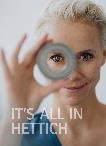 062023_aНа interzum 2023, зала 8.1, щанд C31/B40 посетителите ще могат да открият наживо, какво се крие в Hettich. Снимка: Hettich.За HettichПредприятието Hettich е основано през 1888 година и днес е един от най-големите и най-успешните световни производители на мебелен обков. Почти 8.000 колежки и колеги в почти 80 страни работят, обединени от общата цел да развиват интелигентна техника за мебели. Така Hettich очарова хората по цял свят и е пълноценен партньор в мебелната индустрия, търговията и занаятите. Марката Hettich е стожер на непоклатими ценности: тя е символ на качество и иновативност. На надеждност и близост до клиентите. Въпреки мащабите си и международното значение Hettich продължава да бъде семейно предприятие. Независимо от инвеститори бъдещето на предприятието се кове свободно, с уважение към човека и устойчиво. www.hettich.com